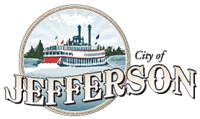 EVENT MERCHANT PERMIT APPLICATIONName of Business: ______________________________________________________Tax ID No. :____________________________________________________________Owner Name: __________________________________________________________Address: ______________________________________________________________Phone: _________________________ Driver’s License: ________________________Name of Event: _________________________________________________________Location of Event: _______________________________________________________Date of Event: __________________________________________________________Type of Merchant (Please Check One)Food and Drink				$50.00				Merchandise					$25.00				Ride						$25.00				Property Owner – Annual Fee		$250.00				If food is offered please provide Health Dept. License Number:____________________If rides are offered list Insurance Carrier:_____________________________________Policy Number:_________________________________________________________I, certify that the facts contained in the application are true and correct to the best of my knowledge. I also understand and agree to abide by the Laws of the State of Texas and the Ordinance of the City of Jefferson.Signature:______________________________  Date:__________________________Please mail a completed application and Cashier Check or Money Order made payable to:City of Jefferson   Attn: Police Department  102 N. Polk Street  Jefferson, Texas 75657